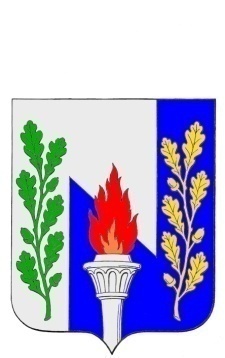 Тульская  областьМуниципальное образование рабочий поселок ПервомайскийЩекинского районаСОБРАНИЕ ДЕПУТАТОВРЕШЕНИЕот  07 октября  2015 года                                               №15-79Об утверждении Правил благоустройства территории муниципального образования рабочий поселок Первомайский Щекинского района В соответствии с Федеральным законом от 6 октября 2003 года N 131-ФЗ «Об общих принципах организации местного самоуправления в Российской Федерации», на основании Устава МО р.п. Первомайский Щекинского района Собрание депутатов р.п. Первомайский Щекинского района РЕШИЛО:1. Утвердить Правила благоустройства территории муниципального образования рабочий поселок (Приложение).2. Признать утратившими силу:2.1. Решение Собрания депутатов МО р.п. Первомайский Щекинского района от 25.10.2012 № 45-218 «Об утверждении Правил благоустройства и санитарного содержания территории муниципального образования рабочий поселок Первомайский Щекинского района».3. Контроль за исполнением настоящего решения возложить на главу администрации МО р.п. Первомайский Щекинского района (Шепелёва И.И.)4. Решение подлежит опубликованию в газете «Щёкинский муниципальный вестник» и размещению на официальном сайте МО р.п. Первомайский Щекинского района.5. Решение вступает в силу со дня его официального опубликования.Глава МО р.п.ПервомайскийЩекинского районаА.С. Гамбург